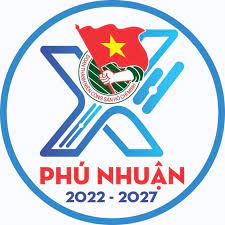 * Ghi chú: Lịch công tác tuần thay cho Thư mời đối với nội bộ cơ quan Quận Đoàn – Nhà Thiếu nhi.- Đề nghị các Bộ phận, khối Quận Đoàn - Nhà Thiếu nhi khi thay đổi hoặc phát sinh lịch hoạt động đã đăng ký cần thông báo cho Văn phòng trước 01 đến 02 ngày để ghi nhận, nắm thông tin. BAN THƯỜNG VỤ QUẬN ĐOÀNNGÀYTHỜI GIANNỘI DUNG – THÀNH PHẦNĐỊA ĐIỂMThứ Hai30/10Cả ngàyTham gia DT-23. (Đ/c P.Thảo, Trung, Hiếu, cơ sở)Rạch MiễuThứ Hai30/1007g45- Chào cờ đầu tuần. (Toàn thể cán bộ - CNV cơ quan)- Đọc mẫu chuyện về Bác Hồ. (Đ/c Trí)Sân cờThứ Hai30/1009g00Kiểm tra năm công tác Đoàn và phong trào thanh niên năm 2023. (Đ/c Yến, Trung, M.Thảo, Như, Châu)Hùng MinhThứ Hai30/1014g00Kiểm tra Công tác Đoàn và phong trào thanh thiếu nhi năm 2023 và công tác Hội. (Đ/c Trí, An, Đại, Ân)UBND/P9Thứ Hai30/1015g00Kiểm tra năm công tác Đoàn và phong trào thanh niên năm 2023. (Đ/c Yến, Trung, M.Thảo, Như, Châu)Quận ĐoànThứ Hai30/1016g15Tham dự chương trình giao lưu và trao học bổng "Gương sáng học đường". (Đ/c M.Thảo)Trường THPT Phú NhuậnThứ Hai30/1016g30Họp triển khai khen thưởng “Nhà giáo trẻ tiêu biểu” và triển khai hội thi cán bộ Dân vận tham mưu tốt – Dân vận khéo. (Đ/c Trí, Xuân, Ân, An)Hội trườngThứ Ba31/10Cả ngàyHọc lớp bồi dưỡng lớp chuyên viên. (Đ/c Mai)Gò VấpThứ Ba31/1007g30Tham gia DT-23. (Đ/c P.Thảo)Rạch MiễuThứ Ba31/1008g00Hội nghị trực tuyến, quán triệt, triển khai các văn bản mới của Trung ương. (Đ/c Trí)HT.QUThứ Ba31/1014g00Họp cụm thi đua IV – Khối các tổ chức Hội quần chúng. (Đ/c Trí, Trung)Quận ĐoànThứ Ba31/1014g00Kiểm tra năm công tác Đoàn và phong trào thiếu nhi năm 2023. (P.Thảo, Xuân, Hiếu, Phát, Nhật)Chi cục thuế quậnThứ Ba31/1015g00Kiểm tra năm công tác Đoàn và phong trào thiếu nhi năm 2023. (P.Thảo, Xuân, Hiếu, Phát, Nhật)Trung tâm Y tế quậnThứ Ba31/1018g00Họp triển khai Hội trại Tiếng mõ Nam Lân năm 2023. (Đ/c Trí, Trung)Hội trường Thành Đoàn Thứ Tư01/11Cả ngàyHọc lớp bồi dưỡng lớp chuyên viên. (Đ/c P.Thảo, Yến)Gò Vấp Thứ Tư01/1108g00Giám sát theo KH số 340. (Đ/c Trí)Trường TiH Đặng Văn Ngữ Thứ Tư01/1108g30Họp công tác chuẩn bị Hội thi trong Lễ phát động vì bình đẳng giới và phòng ngừa, ứng phó với bạo lực trên cơ sở giới năm 2023. (Đ/c Trí)Phòng LĐTBXH/Q Thứ Tư01/1113g30Kiểm tra năm công tác Đoàn và phong trào thiếu nhi năm 2023 và công tác Hội. (P.Thảo, Xuân, Hiếu, Phát, Nhật)P11 Thứ Tư01/1114g00Giám sát theo KH số 340. (Đ/c Trí)Trường THCS Đào Duy Anh Thứ Tư01/1115g00Dự buổi họp tổng duyệt kiểm tra công tác chuẩn bị Lễ trao tặng HHĐ đợt 07/11/2023. (Đ/c Trung)HT.UBND/Q Thứ Tư01/1116g30Hội nghị BCH lần 1 Đoàn trường THPT Hàn Thuyên. (Đ/c Xuân)THPT Hàn ThuyênThứ năm02/11Cả ngàyHọc lớp bồi dưỡng lớp chuyên viên. (Đ/c Mai)Gò VấpThứ năm02/1108g00Kiểm tra Công tác Đoàn và phong trào thanh thiếu nhi năm 2023 và công tác Hội. (Đ/c P.Thảo, Xuân, Hiếu, Nhật, Phát)P13Thứ năm02/1110g00Kiểm tra năm công tác Đoàn và phong trào thiếu nhi năm 2023. (Đ/c P.Thảo, Xuân, Hiếu, Phát, Nhật)Viện kiểm sátThứ năm02/1111g00Họp cơ quan Quận Đoàn – Nhà thiếu nhi và tham gia hội thi cán bộ Dân vận tham mưu tốt – Dân vận khéo.Phòng họpThứ năm02/1114g00Kiểm tra công tác Đoàn năm 2023. (Đ/c Trí, Đại, Ân)Cty RUBYThứ năm02/1114g00Dự họp kiểm tra năm Nhà thiếu nhi. (Ban giám đốc Nhà thiếu nhi)Quận 8Thứ năm02/1115g00Họp đề án “Tự hào một dải non sông” do Trung ương Đoàn phát động. (Đ/c Yến, Hiếu)Trực tuyếnThứ năm02/1116g00Tổng duyệt chương trình Đại hội trường Hưng Đạo. (Đ/c Xuân)Hưng ĐạoThứ năm02/1116g00Kiểm tra công tác Đoàn năm 2023. (Đ/c Trí, Đại, Ân)Cty May mặc Sài GònThứ năm02/1117g00Tổng duyệt sân khấu Hội thi Người dẫn chương trình thanh niên. (TT/Hội, cơ sở)Hội trườngThứ sáu03/11Cả ngàyHọc lớp bồi dưỡng lớp chuyên viên. (Đ/c P.Thảo, Yến)Gò VấpThứ sáu03/1108g00Dự họp mặt kỷ niệm 106 năm ngày cách mạng tháng Mười Nga (07/11/1917 – 07/11/2023) và Lễ trao huy hiệu Đảng. (Đ/c Trí, Trung, cơ sở)HT.UBND/QThứ sáu03/1118g00Hội thi Người dẫn chương trình thanh niên lần 4 năm 2023. (BTV/QĐ, TT Hội và các đồng chí được phân công)Hội trườngThứ Bảy04/1107g30Dự Đại hội trường THPT Hưng Đạo. (Đ/c P. Thảo, Xuân)Trường THPT Hưng ĐạoThứ Bảy04/1109g00Sinh hoạt Đội nghi lễ. Sảnh AChủ nhật05/11Cả ngàyTập huấn công tác cho giáo viên. (Đ/c V.An)Hội trườngChủ nhật05/1114g00Sinh hoạt CLB Kỹ năng - CLB Chỉ huy đội.Phòng B2- Đ/c Phát học ĐH: Chiều thứ 3, 6. Sáng Thứ  7 và Chủ nhật.- Đ/c Ân, Hiếu học Th.S:  Chiều tối thứ 6, cả ngày Thứ 7, Chủ nhật.- Đ/c Nhật học ĐH: Chiều thứ 2,5. Sáng thứ 6 (07g00 - 10g00).- Đ/c Xuân học Th.S: Tối thứ 2,3,4,5,6. Sáng thứ 7.- Đ/c An, Trung, Như, Hiếu, Ân, Xuân học lớp chuyên viên: Tối thứ 2,4,6.- Đ/c Yến ngày 01/11 lúc 07g30 thi hết môn chuyển đổi Cao học tại học viện KV2.- Đ/c Yến cả ngày 03/11 thi hết môn chuyển đổi Cao học tại học viện KV2.